Участие членов НОУ «НООС» в мероприятиях и конкурсах2010-2011 учебный год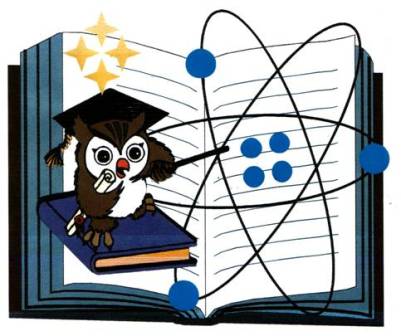 Меропритие (уровень)Степень участияАдрес ссылкиМежрегиональный, всероссийский уровень Проект «Что в имени твоем»Интернет-проект «Дорога к звездам»Конкурс «Космос позвал нас»ГОУ ЦДО "Дистантное обучение" г. Москвы,Конкурс «Космос с нами» «Учительской газетыКонкурс «Байконур –Земля – Вселенная»Сайт зарегистрирован и является полноправным участником 
международного союаа образовательных сайтов "ВЕБ-КРУГ ДРУЗЕЙ" I Всероссиийский конкрс обраховательных ВЕБ-ресурсовРассказы о космосеМетроном на краю Вселенной и КассандраОткрытый межрегиональный Фестиваль - конкурс детского и молодёжного творчества «Звёзды выбирают нас» в рамках второго международного литературного конкурса «Во имя мира на земле».Международный литературный конкурс детского и молодёжного творчества «Во имя мира на земле», Участие в конкурсе «Первые шаги в науку»Центра Современных Образовательных технологий»Дипломы лауреатов 2,Св. уч. -2благодарственное письмо за работу с командой школыБлагодарственное письмо администрации школыГрамота -2Свидетельство участникаучастникII местоПобедительФиналистфиналистWiki – статья «Город Жердевка»http://wiki.irkutsk.ru/index.php/%D0%93%D0%BE%D1%80%D0%BE%D0%B4_%D0%96%D0%B5%D1%80%D0%B4%D0%B5%D0%B2%D0%BA%D0%B0http://spacestories.ucoz.ru/http://webkolo.clan.su/index/dopolnitelnoe_obrazovanie/0-108http://www.internet-school.su/index/0-10Опубликованы на сайте Российского космического агентства «РОСКОСМОС» в разделе «Оорбиты творчества наших читателей»http://www.deti-fond.org/index.phpпубликация на сайте «РОСКОСМОС»http://www.federalspace.ru/main.php?id=343международный литературный альманах «Кто, если не мы» (вып.2).Установление видового состава земноводных по особенностям их голосообразования в брачный период»http://community.centersot.org/index/groups/viewdiscussion/337Региональный уровеньКонкурс юных кинематогрфистов "ДЕСЯТАЯ МУЗА"  номинация"ВЕБ-ДИЗАЙН" Областной конкурс информационных и компьютерных и компьютерных технологий "КОМПЬЮТЕР -XXI век"  номинация "ИНТЕРНЕТ - ПРОЕКТ"Рассказы о космосеМетроном на краю Вселенной и Кассандра- участники конкурса «Дети и книги»II местоIII местоучастникПубликация в газете «Жердевские новости»Уровень образовательного учрежленияИнтеллектуально-творческий марафон«Дорога к звездам»Литературный , художественный, интеллектуальные туры – индивидуальные заключительный тур - командныйИнформация на сайте «Дорога к звездам»